Publicado en  el 08/09/2016 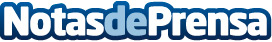 Reunió dels governs català i valencià per l'impuls del Corredor MediterraniDatos de contacto:Nota de prensa publicada en: https://www.notasdeprensa.es/reunio-dels-governs-catala-i-valencia-per Categorias: Cataluña Valencia http://www.notasdeprensa.es